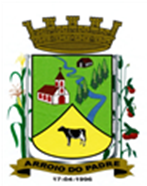 ESTADO DO RIO GRANDE DO SULMUNICÍPIO DE ARROIO DO PADREGABINETE DO PREFEITOÀ			Mensagem 75/2024.Câmara Municipal de VereadoresSenhor PresidenteSenhores VereadoresAo lhes encaminhar mais um projeto de lei, os cumprimento e exponho o que segue.O projeto de lei 75/2024, que segue anexo a esta tem por objetivo adicionar Crédito Adicional Suplementar ao Orçamento Municipal em dotações orçamentárias vinculadas a Secretaria Municipal da Educação Cultura Esporte e Turismo.As dotações orçamentárias, conforme constante no próprio projeto de lei, são as mais diversas, como material, serviços, obras e contratações.A cobertura para o Crédito Adicional Suplementar dar-se á mediante utilização de recursos financeiros constante no superávit financeiro de 2023, de fontes vinculadas a área de educação.Com o proposto, o Poder Executivo pretende utilizar as disponibilidades financeiras existentes nas necessidades que são percebidas na execução orçamentária nas atribuições próprias da Secretaria da Educação Cultura Esporte e Turismo.Dito isso, estando os recursos financeiros a disposição e para que possam ser utilizados, aguarda-se a aprovação do presente projeto de lei.Em anexo a relação das fontes e valores disponíveis.Sendo o que tínhamos para o momento.Atenciosamente.Arroio do Padre, 03 de maio de 2024._____________________Rui Carlos PeterPrefeito MunicipalAo Sr.Adavilson Kuter TimmPresidente da Câmara Municipal de VereadoresArroio do Padre/RSESTADO DO RIO GRANDE DO SULMUNICÍPIO DE ARROIO DO PADREGABINETE DO PREFEITOPROJETO DE LEI Nº 75, DE 03 DE MAIO DE 2024.Autoriza o Município de Arroio do Padre a realizar abertura de Crédito Adicional Suplementar no Orçamento Municipal de 2024.Art. 1° Fica autorizado o Município de Arroio do Padre, Poder Executivo, a realizar abertura de Crédito Adicional Suplementar no Orçamento do Município para o exercício de 2024, nos seguintes programas de trabalho e respectivas categorias econômicas e conforme as quantias indicadas:04 – Secretaria de Educação, Cultura, Esporte e Turismo02 – Manutenção das Atividades da Educação Infantil12 – Educação365 – Educação Infantil0402 – Manutenção e Desenvolvimento da Educação Infantil2.404 – Manutenção Efetiva do Magistério – Infantil3.1.90.04.00.00.00 – Contratação Por Tempo Determinado. R$ 60.000,00 (sessenta mil reais)Fonte de Recurso: 2.540.1070 -Transferências do FUNDEB - Impostos e Transferências de Impostos04 – Secretaria de Educação, Cultura, Esporte e Turismo02 – Manutenção das Atividades da Educação Infantil12 – Educação365 – Educação Infantil0402 – Manutenção e Desenvolvimento da Educação Infantil2.409 – Manutenção da Escola de Educação Infantil3.3.90.30.00.00.00 – Material de Consumo. R$ 18.893,52 (dezoito mil, oitocentos e noventa e três reais e cinquenta e dois centavos)4.4.90.52.00.00.00 – Obras e Instalações. R$ 17.700,00 (dezesseis mil e setecentos reais)Fonte de Recurso: 2.569.0000 - Outras Transferências de Recursos do FNDE04 – Secretaria de Educação, Cultura, Esporte e Turismo02 – Manutenção das Atividades da Educação Infantil12 – Educação365 – Educação Infantil0402 – Manutenção e Desenvolvimento da Educação Infantil1.411 – Material Didático e Pedagógico3.3.90.30.00.00.00 – Material de Consumo. R$ 16.000,00 (dezesseis mil reais)Fonte de Recurso: 2.569.0000 - Outras Transferências de Recursos do FNDE04 – Secretaria de Educação, Cultura, Esporte e Turismo03 – Manutenção das Atividades do Ensino Fundamental12 – Educação 361 – Ensino Fundamental0403 – Manutenção e Desenvolvimento do Ensino Fundamental2.412 – Manutenção Efetiva do Magistério3.1.90.04.00.00.00 – Contratação Por Tempo Determinado. R$ 62.536,13 (sessenta e dois mil, quinhentos e trinta e seis reais e treze centavos)Fonte de Recurso: 2.540.1070 -Transferências do FUNDEB - Impostos e Transferências de Impostos04 – Secretaria de Educação, Cultura, Esporte e Turismo02 – Manutenção das Atividades da Educação Infantil12 – Educação365 – Educação Infantil0402 – Manutenção e Desenvolvimento da Educação Infantil2.406 – Fornecimento da Merenda Escolar3.3.90.30.00.00.00 – Material de Consumo. R$ 15.000,00 (quinze mil reais)Fonte de Recurso: 2.550.0000 - Transferência do Salário Educação 04 – Secretaria de Educação, Cultura, Esporte e Turismo03 – Manutenção das Atividades do Ensino Fundamental12 – Educação 361 – Ensino Fundamental0403 – Manutenção e Desenvolvimento do Ensino Fundamental2.413 – Fornecimento da Merenda Escolar3.3.90.30.00.00.00 – Material de Consumo. R$ 16.031,15 (dezesseis mil, trinta e um reais e quinze centavos)Fonte de Recurso: 2.550.0000 - Transferência do Salário Educação 3.3.90.30.00.00.00 – Material de Consumo. R$ 5.107,82 (cinco mil, cento e sete reais e oitenta e dois centavos)Fonte de Recurso: 2.552.0000 - Transferências de Recursos do FNDE referentes ao Programa Nacional de Alimentação Escolar (PNAE) 04 – Secretaria de Educação, Cultura, Esporte e Turismo03 – Manutenção das Atividades do Ensino Fundamental12 – Educação 361 – Ensino Fundamental0403 – Manutenção e Desenvolvimento do Ensino Fundamental2.414 – Manutenção do Serviço de Transporte Escolar3.3.90.39.00.00.00 – Outros Serviços de Terceiros - Pessoa Jurídica. R$ 1.155,55 (um mil, cento e cinquenta e cinco reais e cinquenta e cinco centavosFonte de Recurso: 2.553.000 – Transferências de Recursos do FNDE Referentes ao Programa Nacional de Apoio ao Transporte Escolar (PNATE) 04 – Secretaria de Educação, Cultura, Esporte e Turismo03 – Manutenção das Atividades do Ensino Fundamental12 – Educação 361 – Ensino Fundamental0403 – Manutenção e Desenvolvimento do Ensino Fundamental2.416 – Manutenção das Escolas Municipais3.3.90.30.00.00.00 – Material de Consumo. R$ 4.668,31 (quatro mil, seiscentos e sessenta e oito reais e trinta e um centavos)Fonte de Recurso: 2.551.0000 - Transferências de Recursos do FNDE referentes ao Programa Dinheiro Direto na Escola (PDDE) 04 – Secretaria de Educação, Cultura, Esporte e Turismo03 – Manutenção das Atividades do Ensino Fundamental12 – Educação 361 – Ensino Fundamental0403 – Manutenção e Desenvolvimento do Ensino Fundamental1.417 – Reaparelhamento do Ensino Fundamental4.4.90.52.00.00.00 – Equipamentos e Material Permanente. R$ 5.000,00 (cinco mil reais)Fonte de Recurso: 2.551.0000 - Transferências de Recursos do FNDE referentes ao Programa Dinheiro Direto na Escola (PDDE) Valor total de Crédito Adicional Suplementar: R$ 222.092,48 (duzentos e vinte e dois mil, noventa e dois reais e quarenta e oito centavos)Art. 2° Servirão de cobertura para o Crédito Adicional Suplementar de que trata o art. 1° desta Lei, recursos financeiros provenientes do superávit financeiro verificado no exercício de 2023, nas seguintes Fontes de Recurso e respectivos valores:Fonte de Recurso: 2.540.0000 - Transferências do FUNDEB – Impostos e Transferências de Impostos, no valor de R$ 122.536,13 (cento e vinte e dois mil, quinhentos e trinta e seis reais e treze centavos);Fonte de Recurso: 2.550.0000 - Transferência do Salário Educação, no valor de R$ 31.031,15 (trinta e um mil, trinta e um reais e quinze centavos);Fonte de Recurso: 2.551.0000 - Transferências de Recursos do FNDE referentes ao Programa Dinheiro Direto na Escola (PDDE), no valor de R$ 9.668,31 (nove mil, seiscentos e sessenta e oito reais e trinta e um centavos);Fonte de Recurso: 2.552.0000 - Transferências de Recursos do FNDE referentes ao Programa Nacional de Alimentação Escolar (PNAE), no valor de R$ 5.107,82 (cinco mil, cento e sete reais e oitenta e dois centavos);Fonte de Recurso: 2.553.0000 - Transferências de Recursos do FNDE Referentes ao Programa Nacional de Apoio ao Transporte Escolar (PNATE), no valor de R$ 1.155,55 (um mil, cento e cinquenta e cinco reais e cinquenta e cinco centavos);Fonte de Recurso: 2.569.0000 - Outras Transferências de Recursos do FNDE, no valor de R$ 52.593,52 (cinquenta e dois mil, quinhentos e noventa e três reais e cinquenta e dois centavos).Art. 3° Esta Lei entra em vigor na data de sua publicação.            Arroio do Padre, 03 de maio de 2024.Visto técnico:Loutar PriebSecretário de Administração, Planejamento, Finanças, Gestão e TributosRui Carlos PeterPrefeito Municipal